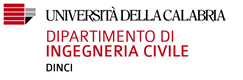 ALLEGATO A -  Domanda di ammissione alla selezione mediante valutazione comparativa per il conferimento di n. di n° 4 (quattro) Assegni di Ricerca, che avrà sede di svolgimento presso il Dipartimento di Ingegneria Civile dell’Università della Calabria - D.D. N. 49 DEL 28/03/2018.   Al Direttore del Dipartimento di Ingegneria Civile,– DINCIVia P. BUCCI, cubo 45/B87038 – Rende (CS)Il/la sottoscritto/a 	 nato/a a 	il 	 residente a 	, via 	 n. 	cap	 tel. ___________________, codice fiscale n. ________________________________ chiedeai sensi della legge 30 dicembre 2010, n. 240 art. 22 “Assegni di Ricerca” di essere ammesso alla selezione per il conferimento di 4 (quattro) Assegni di Ricerca, che avranno sede di svolgimento presso il Dipartimento di Ingegneria Civile dell’Università della Calabria - D.D. N. 49 DEL 28/03/2018 - e a tal fine indica l’assegno di ricerca per il quale concorre (INDICARE UN SOLO PROFILO):PROFILO 1 - TITOLO della ricerca: Definizione del sistema vegetato per facciate e gestione ottimale delle acque meteoriche;PROFILO 2 -  TITOLO della ricerca: Studio di soluzioni intelligenti per la definizione  delle opportune configurazioni dei componenti del sistema di rivestimento di facciate innovative, anche in funzione delle loro caratteristiche ambientali ed energetiche;PROFILO 3 - TITOLO della ricerca: Definizione di un modello di ottimizzazione degli impianti idrici privati all’interno degli edifici;PROFILO 4 -  TITOLO della ricerca: Definizione di un modello informatico di simulazione degli impianti idrici privati degli edifici integrati in sistemi a parete.Il/la sottoscritto/a dichiara, cosciente delle responsabilità anche penali in caso di dichiarazioni non veritiere, ai sensi del D.P.R. 445/2000:di essere cittadino/a _______________________________________di essere in possesso del diploma di laurea (ante D.M. 509/99) ovvero di laurea specialistica o magistrale in _______________________________, conseguito/a in data ___/_____/_______ presso l’Università di___________________________________ con il voto di _________ (oppure del titolo di studio straniero di _______________ conseguito in data ______/______/______ presso ___________________________________________________________________________ ).di aver conseguito il diploma di dottore di ricerca in ______________________________________ in data____/____/_____  presso _____________________________________________________di avere/non avere (barrare la voce che non interessa) usufruito di precedenti assegni di ricerca presso l’Università della Calabria, Dipartimento di _________________________________________ o presso altri Atenei/Enti di ricerca, conferiti ai sensi dell’art. 22 della Legge n. 240/2010, per anni______ mesi ________ presso ___________________________________________________ (solo in caso positivo indicare il numero di mesi/anni relativi a precedenti assegni di ricerca e la data di scadenza dell’ultimo contratto) o di essere titolare di altri contratti per attività d’insegnamento o di collaborazione alla didattica presso l’Università della Calabria o altre Università o Istituti di ricerca ______________________________________ (solo in caso positivo, indicare il nome dell’ente);    di essere/non essere (barrare la voce che non interessa) titolare di contratti conferiti ai sensi dell’art. 24 (Ricercatori a tempo determinato) della Legge n. 240/2010 per anni_______ mesi _____ presso ____________________________________________________ (in caso positivo indicare il numero di mesi/anni e la data di scadenza dell’ultimo contratto);di usufruire della borsa di studio per dottorato di ricerca per anni _______ /____mesi (indicare il numero di anni o mesi in cui è stata usufruita la borsa di dottorato);  di essere/non essere (barrare la voce che non interessa) titolare di borse di studio a qualsiasi titolo conferite, tranne quelle concesse da istituzioni nazionali o straniere utili ad integrare, con soggiorni all’estero, l’attività di ricerca dei titolari di assegni;   di essere in possesso del permesso di soggiorno per _________ (tipo permesso) _______  con scadenza _____/______/___________  (per i cittadini non appartenenti all’Unione Europea già presenti sul territorio italiano);                                                               di essere a conoscenza che il conferimento dell'assegno non è compatibile con le posizioni di cui all’art. 13 (Incompatibilità, compatibilità e cumuli) del Regolamento per il conferimento di assegni per la collaborazione ad attività di ricerca dell’Università della Calabria, Decreto Rettorale 8 settembre 2014, n. 1655;di avere l’idoneità fisica alla collaborazione;di non/essere (barrare la voce che non interessa) dipendente di ruolo dell’università istituzioni e enti pubblici di ricerca e sperimentazione, Agenzia nazionale per le nuove tecnologie, l'energia e lo sviluppo economico sostenibile (ENEA) e l'Agenzia spaziale italiana (ASI), nonché istituzioni il cui diploma di perfezionamento scientifico è stato riconosciuto equipollente al titolo di dottore di ricerca ai sensi dell'articolo 74, quarto comma, del decreto del Presidente della Repubblica 11 luglio 1980, n. 382 (Art. 22, comma 1 – Legge 240/2010)di non/essere (barrare la voce che non interessa) dipendente privato, ancorché part-time;di non/essere (barrare la voce che non interessa) dipendente di una pubblica amministrazione.di richiedere i seguenti benefici previsti dalla legge n. 104/92:______________________________________________ e a tal fine allega certificazione relativa all’handicap;di eleggere domicilio, ai fini della selezione, in ___________________________ (Prov. ____) via _________________________________ n. ___ C.A.P. ___________ tel.____________________ cellulare ________________________________ e-mail:_________________________________riservandosi di comunicare tempestivamente ogni eventuale variazione dello stesso.Alla presente domanda (Allegato A) allega: il proprio Curriculum dell’attività scientifica e professionale (allegato B), firmato, recante oltre all’indicazione del titolo di studio posseduto ai fini dell’accesso alla selezione, una puntuale descrizione dei titoli scientifico-professionali e un elenco delle pubblicazioni scientifiche, che intende far valere, con in calce, la dichiarazione resa ai sensi del D.P.R. 445/2000 e successive modifiche ed integrazioni, che quanto in esso dichiarato corrisponde a verità e l’autorizzazione al trattamento dei dati personali per le finalità legate alla presente procedura di selezione resa ai sensi del D.lgs. 196/2003;fotocopia del Codice Fiscale e di un valido documento di identità.Allegato C - DichiarazioneIl/la sottoscritto/a si impegna altresì a comunicare qualsiasi variazione, rispetto a quanto sopra dichiarato, che possa intervenire durante il periodo di validità del contratto per assegno di ricerca eventualmente stipulato con l’Università, qualora risulti vincitore/-trice.Luogo e data ..............................................................................Firma*     ...................................................................................................................................................(firmare per esteso anche se la domanda è inviata per PEC)*La presente dichiarazione non necessita dell’autenticazione della firma ai sensi dell'art. 39 comma 1 del DPR 445/2000.Città ,     data	NOME E COGNOME   (FIRMA)DICHIARAZIONE SOSTITUTIVA DI ATTO NOTORIO(art. 47 D.P.R. n.445/00)ll /La sottoscritto/a_________________________________________________________________							(cognome e nome)nato/a a ___________________________ prov._________ il _____________________________e residente________________________Via____________________________________________consapevole che, le dichiarazioni mendaci, la falsità negli atti e l’uso di atti falsi sono puniti ai sensi del codice penale e delle leggi speciali in materia, e consapevole che ove i suddetti reati siano commessi per ottenere la nomina a un pubblico ufficio, possono comportare, nei casi più gravi, l’interdizione dai pubblici ufficiDICHIARA __________________________________________________________________________________________________________________________________________________DICHIARA inoltre ,ai sensi dell’ art.18 comma 1b) della L.240/2010 (2):□	di non avere alcun grado di parentela o affinità, fino al 4° grado compreso, con un professore appartenente al Dipartimento o alla Struttura proponente ovvero con il Rettore, il Direttore Generale o un componente del Consiglio di Amministrazione dell’Ateneo, ovvero un grado di parentela o affinità, fino al 4° grado compreso, con il Presidente, il Direttore Generale, i consiglieri di Amministrazione dell’ente che ha stipulato la convenzione o concesso l’erogazione per il finanziamento della borsa.   □	di avere il seguente grado di parentela o affinità, fino al 4° grado compreso, con un professore appartenente al Dipartimento o alla Struttura proponente ovvero con il Rettore, il Direttore Generale o un componente del Consiglio di Amministrazione dell’Ateneo, ovvero un grado di parentela o affinità, fino al 4° grado compreso, con il Presidente, il Direttore Generale, i consiglieri di Amministrazione dell’ente che ha stipulato la convenzione o concesso l’erogazione per il finanziamento dell’assegno di ricerca______________________ (si prega di specificare il grado di parentela)Data,_____________________               Il dichiarante    _____________________Informazioni personaliNomeIndirizzoTelefonoFaxE-mailNazionalitàData di nascitaEsperienza lavorativa• Date (da – a)• Nome e indirizzo del datore di lavoro• Tipo di azienda o settore• Tipo di impiego• Principali mansioni e responsabilitàIstruzione e formazione• Date (da – a)• Nome e tipo di istituto di istruzione o formazione• Principali materie / abilità professionali oggetto dello studio• Qualifica conseguita• Livello nella classificazione nazionale (se pertinente)Capacità e competenze personaliAcquisite nel corso della vita e della carriera ma non necessariamente riconosciute da certificati e diplomi ufficiali.Prima linguaAltre lingue• Capacità di lettura• Capacità di scrittura• Capacità di espressione oraleCapacità e competenze relazionaliVivere e lavorare con altre persone, in ambiente multiculturale, occupando posti in cui la comunicazione è importante e in situazioni in cui è essenziale lavorare in squadra (ad es. cultura e sport), ecc.Capacità e competenze organizzative  Ad es. coordinamento e amministrazione di persone, progetti, bilanci; sul posto di lavoro, in attività di volontariato (ad es. cultura e sport), a casa, ecc.Capacità e competenze tecnicheCon computer, attrezzature specifiche, macchinari, ecc.Capacità e competenze artisticheMusica, scrittura, disegno ecc.Altre capacità e competenzeCompetenze non precedentemente indicate.ELENCO PUBBLICAZIONIPatente o patentiUlteriori informazioniIl sottoscritto è a conoscenza che, ai sensi dell’art. 26 della legge 15/68, le dichiarazioni mendaci, la falsità negli atti e l’uso di atti falsi sono puniti ai sensi del codice penale e delle leggi speciali. Inoltre, il sottoscritto autorizza al trattamento dei dati personali, secondo quanto previsto dal D.lgs. 196/2003